СУМСЬКА МІСЬКА РАДАVIII СКЛИКАННЯ І СЕСІЯРІШЕННЯЗ метою визначення порядку роботи Сумської міської ради VIII скликання, керуючись статтями 10, 25 Закону України «Про місцеве самоврядування в Україні», Сумська міська радаВИРІШИЛА:1. Підтримати та направити звернення до Національного агенства з питань державної служби, Міністерства юстиції України, Комітету з питань організації державної влади, місцевого самоврядування, регіонального розвитку та містобудування Верховної Ради України щодо визначення статусу секретаря міської ради, його права або обов’язку чи заборони входити до складу депутатської групи та/або фракції (додаток до рішення).2. Організацію виконання цього рішення покласти на секретаря Сумської міської ради.Сумський міський голова		   				        О.М. Лисенко Виконавець: Чайченко О.В._______________________Додатокдо рішення Сумської міської ради                         «Про звернення до Національного агенства з питань державної служби, Міністерства юстиції України, Комітету з питань організації державної влади, місцевого самоврядування, регіонального розвитку та містобудування Верховної Ради України щодо визначення статусу секретаря міської ради»від 16 грудня 2020 року № 23-МРНаціональному агенству з питань державної служби		Голові агенства Алюшиній Н.О.						    Міністерству юстиції України		Міністру юстиції України		Малюську Д.Л.Голові Комітету з питань організації державної влади, місцевого самоврядування, регіонального розвитку та містобудування Верховної Ради УкраїниКлочко А.А.ЗВЕРНЕННЯдо Національного агенства з питань державної служби, Міністерства юстиції України, Комітету з питань організації державної влади, місцевого самоврядування, регіонального розвитку та містобудування Верховної Ради України	У зв’язку з припиненням повноважень Сумської міської ради VII скликання, відповідно до вимог статті 46 Закону України «Про місцеве самоврядування в Україні», виникає необхідність у затвердженні регламенту роботи новообраної міської ради – VIII скликання. При підготовці цього документу виникли питання щодо статусу секретаря Сумської міської ради.	Відповідно до Закону України «Про місцеве самоврядування в Україні» секретар міської ради працює в раді на постійній основі та обирається радою з числа її депутатів на строк повноважень ради. Секретар міської ради не може бути обраний до складу постійних комісій ради (частина 3 статті 47, частина 1 статті 50).	Закон України «Про статус депутатів місцевих рад» передбачає, що депутати міської ради на партійній основі формують депутатські фракції міської ради та можуть об’єднуватися в депутатські групи на основі їх взаємної згоди для спільної роботи по здійсненню депутатських повноважень у виборчих округах (статті 25, 27). Також депутат місцевої ради, крім секретаря ради, повинен входити до складу однієї з постійних комісій, що утворюються радою (стаття 20).	Виходячи з наведених норм, секретар міської ради обмежується у правах, що надаються депутатам міської ради, не маючи права входити до складу постійних комісій ради. При цьому чинне законодавство не встановлює чітко ні права, ані заборони секретарю міської ради входити до депутатської фракції та/або депутатської групи.	Регламентом роботи Сумської міської ради VII скликання, затвердженим рішення Сумської міської ради від 26.11.2015 № 1-МР «Про затвердження Регламенту роботи Сумської міської ради VII скликання» (із змінами), передбачалося, що секретар міської ради не може бути включений до складу жодної із депутатських фракцій та/або депутатських груп (частина 3 статті 85).	При узгодженні Регламенту роботи Сумської міської ради VIII скликання виникла необхідність у чіткому визначенні статусу секретаря міської ради.	У зв’язку з цим, враховуючи відсутність нормативного врегулювання зазначеного питання, просимо Вас викласти свою думку стосовно того, чи входження до складу депутатської фракції та/або депутатської групи міської ради є для секретаря міської ради обов’язком, правом або ж забороною.Сумський міський голова						        О.М. ЛисенкоВиконавець: Чайченко О.В.________________________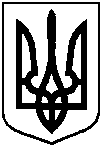 від 16 грудня 2020 року № 23 – МРм. СумиПро звернення до Національного агенства з питань державної служби, Міністерства юстиції України, Комітету з питань організації державної влади, місцевого самоврядування, регіонального розвитку та містобудування Верховної Ради України щодо визначення статусу секретаря міської ради